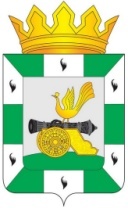 АДМИНИСТРАЦИЯ МУНИЦИПАЛЬНОГО ОБРАЗОВАНИЯ«СМОЛЕНСКИЙ РАЙОН» СМОЛЕНСКОЙ ОБЛАСТИП О С Т А Н О В Л Е Н И Еот _________________ № ______ 3. Поощрение победителей мероприятий 3.1. Награждение победителей мероприятий проводится в торжественной обстановке Главой муниципального образования «Смоленский район» Смоленской области или по его поручению иным лицом.3.2. Для победителей мероприятий предусматриваются следующие виды поощрений:3.2.1. В номинации «За достижение высоких производственных показателей среди сельскохозяйственных организаций» – предусмотрено 3 призовых места:- 1 место – 20 000 рублей, - 2 место – 15 000 рублей, - 3 место – 10 000 рублей.3.2.2. В номинации «За достижение высоких производственных показателей среди крестьянских (фермерских) хозяйств» – предусмотрено 3 призовых места:- 1 место – 15 000 рублей, - 2 место – 10 000 рублей, - 3 место – 5 000 рублей.3.3. Кроме премий победителям мероприятий вручаются дипломы и кубки.3.4. Победителям мероприятий  премии перечисляются на их счета, открытые в банках (иных кредитных организациях), указанные в соответствующих заявлениях, которые подаются непосредственно в Администрацию муниципального образования «Смоленский район» Смоленской области на бумажном носителе, заверенном руководителем. Приложение 1 к Положению о порядке проведения ежегодных мероприятий, связанных с подведением итогов работы сельскохозяйственных товаропроизводителей муниципального образования «Смоленский район» Смоленской областиПеречень показателей деятельности сельскохозяйственных организаций в номинации «За достижение высоких производственных показателей среди сельскохозяйственных организаций»Участниками мероприятия являются сельскохозяйственные организации, не находящиеся в стадии реструктуризации или банкротства.Необходимо указать следующие сведения:- наименование сельскохозяйственной организации;- направление деятельности;- фамилия, имя, отчество руководителя;- стаж работы в качестве руководителя.Значения показателей должны соответствовать данным статистической и ведомственной отчетности за соответствующий период.Показатели за год, за который подводятся итоги работы, в соотношении с уровнем предыдущего года:- выручка от реализации сельскохозяйственной и (или) выпускаемой продукции, рублей;- уровень рентабельности, процентов.Победителями (3 призовых места) признаются сельскохозяйственные организации, получившие наименьшее количество баллов суммарно по двум показателям. За баллы принимается занимаемое место по каждому показателю условий соревнования.Приложение 2 к Положению о порядке проведения ежегодных мероприятий, связанных с подведением итогов работы сельскохозяйственных товаропроизводителей муниципального образования «Смоленский район» Смоленской областиПеречень показателей деятельности сельскохозяйственных товаропроизводителей в номинации «За достижение высоких производственных показателей среди крестьянских (фермерских) хозяйств»Участниками мероприятия являются крестьянские (фермерские) хозяйства, не находящиеся в стадии реструктуризации или банкротства, имеющие посевную площадь не менее 50 гектаров.Необходимо указать следующие сведения:- наименование крестьянского (фермерского) хозяйства и (или) индивидуального предпринимателя;- направление деятельности;- фамилию, имя, отчество руководителя;- стаж работы в качестве руководителя.Значения показателей должны соответствовать данным статистической и ведомственной отчетности за соответствующий период.Показатели за год, за который подводятся итоги работы, в соотношении с уровнем предыдущего года:- общий доход (без учета полученных средств государственной и грантовой поддержки), рублей,- численность постоянных работников, включая членов (главу) КФХ, человек;- размер среднемесячной заработной платы работников, рублей.Победителями (3 призовых места) признаются крестьянские (фермерские) хозяйства, получившие наименьшее количество баллов суммарно по двум показателям. За баллы принимается занимаемое место по каждому показателю условий соревнования.Приложение 3 к Положению о порядке проведения ежегодных мероприятий, связанных с подведением итогов работы сельскохозяйственных товаропроизводителей муниципального образования «Смоленский район» Смоленской областиФормаОб утверждении Положения о порядке проведения ежегодных мероприятий, связанных с подведением итогов работы сельскохозяйственных товаропроизводителей муниципального образования «Смоленский район» Смоленской области В целях реализации муниципальной программы «Развитие сельскохозяйственного производства на территории муниципального образования «Смоленский район» Смоленской области на 2022 – 2024 годы», утвержденной постановлением Администрации муниципального образования «Смоленский район» Смоленской области от 30.12.2019 № 1871, АДМИНИСТРАЦИЯ МУНИЦИПАЛЬНОГО ОБРАЗОВАНИЯ «СМОЛЕНСКИЙ РАЙОН» СМОЛЕНСКОЙ ОБЛАСТИ ПОСТАНОВЛЯЕТ:1. Утвердить прилагаемое Положение о порядке проведения ежегодных мероприятий, связанных с подведением итогов работы сельскохозяйственных товаропроизводителей муниципального образования «Смоленский район» Смоленской области.2. Признать утратившим силу постановление Администрации муниципального образования «Смоленский район» Смоленской области 
от 01.03.2017   № 207    «Об   утверждении    Положения   о   порядке   проведенияежегодных мероприятий, связанных с подведением итогов работы сельскохозяйственных товаропроизводителей Смоленского района».3.  Настоящее постановление вступает в силу со дня официального опубликования в газете «Сельская правда».Глава муниципального образования«Смоленский район» Смоленской области                                   О.Н. ПавлюченковаУТВЕРЖДЕНОПостановлением Администрации муниципального образования «Смоленский район» Смоленской области от _____________ № ______ПОЛОЖЕНИЕо порядке проведения ежегодных мероприятий, связанных с подведением итогов работы сельскохозяйственных товаропроизводителей муниципального образования «Смоленский район» Смоленской области1. Общие положения1.1. Настоящее Положение разработано в целях реализации муниципальной программы «Развитие сельскохозяйственного производства на территории муниципального образования «Смоленский район» Смоленской области 
на 2022 – 2024 годы», утвержденной постановлением Администрации муниципального образования «Смоленский район» Смоленской области от 30.12.2019 № 1871 и определяет порядок проведения ежегодных мероприятий, связанных с подведением итогов работы сельскохозяйственных товаропроизводителей муниципального образования «Смоленский район» Смоленской области.1.2. Организатором мероприятий и главным распорядителем средств местного бюджета, выделяемых на их финансирование, является Администрация муниципального образования «Смоленский район» Смоленской области.1.3. Целью проведения мероприятий является повышение эффективности работы сельскохозяйственных товаропроизводителей муниципального образования «Смоленский район» Смоленской области на основе использования передового опыта и применения современных технологий при производстве сельскохозяйственной продукции, сырья и продовольствия.Мероприятия направлены на:- изучение и распространение опыта работы эффективно работающих сельскохозяйственных товаропроизводителей, лучших работников, занятых в сельскохозяйственном производстве на территории муниципального образования «Смоленский район» Смоленской области;- мобилизацию работников сельскохозяйственного производства муниципального образования «Смоленский район» Смоленской области в целях достижения наивысших результатов при производстве, переработке и реализации сельскохозяйственной продукции;- популяризацию опыта эффективного ведения хозяйства, профессионализма и ответственного отношения к работе.2. Порядок проведения мероприятий2. Порядок проведения мероприятий2.1. Сельскохозяйственные товаропроизводители, зарегистрированные и осуществляющие производственную деятельность по ОКВЭД, относящимся к разделу «Сельское хозяйство», на территории муниципального образования «Смоленский район» Смоленской области в целях проведения мероприятий представляют в Администрацию муниципального образования «Смоленский район» Смоленской области в срок до 31 марта (включительно) текущего финансового года информацию за предшествующий год:- по номинации «За достижение высоких производственных показателей среди сельскохозяйственных организаций» согласно приложению № 1 к настоящему Положению;- по номинации «За достижение высоких производственных показателей среди крестьянских (фермерских) хозяйств» согласно приложению № 2 к настоящему Положению.2.2. Сведения, предусмотренные пунктом 2.1. настоящего Положения, представляются сельскохозяйственными товаропроизводителями муниципального образования «Смоленский район» Смоленской области непосредственно в Администрацию муниципального образования «Смоленский район» Смоленской области в письменном виде на бумажном носителе в свободной форме и должны исчерпывающе отражать соответствующие показатели.2.3. Представленные в рамках номинаций сведения об участниках мероприятий должны быть заверены печатью (при наличии) и подписью соответственно руководителя хозяйствующего субъекта агропромышленного комплекса, главы крестьянского (фермерского) хозяйства, индивидуального предпринимателя. К сведениям об участниках мероприятий необходимо приложить копию паспорта физического лица и согласие на обработку персональных данных по форме согласно приложению № 3 к настоящему Положению.2.4. Участие в мероприятиях и представление сведений, предусмотренных настоящим Положением, являются добровольными.Сведения представляются на рассмотрение комиссии Администрации муниципального образования «Смоленский район» Смоленской области по подведению итогов работы сельскохозяйственных товаропроизводителей муниципального образования «Смоленский район» Смоленской области (далее – комиссия), которая образуется распоряжением Администрации муниципального образования «Смоленский район» Смоленской области.Указанным распоряжением утверждаются состав комиссии, положение о комиссии, в котором определяется порядок работы комиссии.Комиссия в установленные указанным распоряжением сроки рассматривает представленные сведения и принимает решение о допуске или об отказе в допуске к участию в мероприятиях.2.5. Основаниями для отказа в допуске к участию в мероприятиях являются:- представление не в полном объеме документов и сведений о показателях работы участника мероприятия, предусмотренных пунктом 2.1. настоящего Положения;- выявление в представленных документах неполных и (или) недостоверных сведений. Проверка достоверности сведений, содержащихся в представленных документах, осуществляется путем их сопоставления с оригиналами и с информацией, полученной от компетентного органа или организации, выдавших документ (документы), а также полученной иными способами, разрешенными федеральным законодательством.2.6. Победители мероприятий в каждой номинации определяются комиссией.2.7. По результатам подведения итогов комиссия Администрации муниципального образования «Смоленский район» Смоленской области подготавливает протокол.СОГЛАСИЕна обработку персональных данныхСОГЛАСИЕна обработку персональных данныхСОГЛАСИЕна обработку персональных данныхСОГЛАСИЕна обработку персональных данныхСОГЛАСИЕна обработку персональных данныхг. Смоленскг. Смоленскг. Смоленскг. Смоленск«___» __________ ____ г.Я, ___________________________________________________________________________,(Ф.И.О. полностью)зарегистрированный(ая) по адресу: _____________________________________________________,                                                                                                                                                                                     (индекс и адрес места регистрации согласно паспорту)паспорт серии _________ №____________________, выдан______________________________________________________________________________________________________________________,(орган, выдавший паспорт, и дата выдачи)даю свое согласие на обработку (сбор, систематизацию, накопление, хранение, уточнение, использование и передачу) моих персональных данных в соответствии с Федеральным законом от 27.07.2006 № 152-ФЗ «О персональных данных».Я, ___________________________________________________________________________,(Ф.И.О. полностью)зарегистрированный(ая) по адресу: _____________________________________________________,                                                                                                                                                                                     (индекс и адрес места регистрации согласно паспорту)паспорт серии _________ №____________________, выдан______________________________________________________________________________________________________________________,(орган, выдавший паспорт, и дата выдачи)даю свое согласие на обработку (сбор, систематизацию, накопление, хранение, уточнение, использование и передачу) моих персональных данных в соответствии с Федеральным законом от 27.07.2006 № 152-ФЗ «О персональных данных».Я, ___________________________________________________________________________,(Ф.И.О. полностью)зарегистрированный(ая) по адресу: _____________________________________________________,                                                                                                                                                                                     (индекс и адрес места регистрации согласно паспорту)паспорт серии _________ №____________________, выдан______________________________________________________________________________________________________________________,(орган, выдавший паспорт, и дата выдачи)даю свое согласие на обработку (сбор, систематизацию, накопление, хранение, уточнение, использование и передачу) моих персональных данных в соответствии с Федеральным законом от 27.07.2006 № 152-ФЗ «О персональных данных».Я, ___________________________________________________________________________,(Ф.И.О. полностью)зарегистрированный(ая) по адресу: _____________________________________________________,                                                                                                                                                                                     (индекс и адрес места регистрации согласно паспорту)паспорт серии _________ №____________________, выдан______________________________________________________________________________________________________________________,(орган, выдавший паспорт, и дата выдачи)даю свое согласие на обработку (сбор, систематизацию, накопление, хранение, уточнение, использование и передачу) моих персональных данных в соответствии с Федеральным законом от 27.07.2006 № 152-ФЗ «О персональных данных».Я, ___________________________________________________________________________,(Ф.И.О. полностью)зарегистрированный(ая) по адресу: _____________________________________________________,                                                                                                                                                                                     (индекс и адрес места регистрации согласно паспорту)паспорт серии _________ №____________________, выдан______________________________________________________________________________________________________________________,(орган, выдавший паспорт, и дата выдачи)даю свое согласие на обработку (сбор, систематизацию, накопление, хранение, уточнение, использование и передачу) моих персональных данных в соответствии с Федеральным законом от 27.07.2006 № 152-ФЗ «О персональных данных».__________(дата)_________(подпись)/_____________________________________/ (расшифровка подписи)/_____________________________________/ (расшифровка подписи)